Urząd Miejski w Mosinie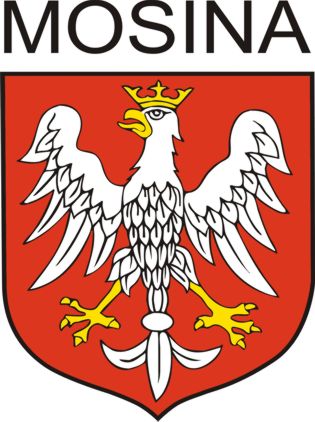 pl. 20 Października 1		62-050 Mosina
tel. +48 61 8109-500		fax +48 61 8109-558
www.mosina.pl 		boi@mosina.plGodziny urzędowaniaPoniedziałek: 9:00 – 17:00; Wtorek – Piątek: 7:00 – 15:00Mosina, dnia ……………………..r.Imię i Nazwiskoadres zamieszkania	 - 	     		kod pocztowy 	miejscowośćWNIOSEK O WYDANIE ZAŚWIADCZENIA O BRAKU OSÓB ZAMELDOWANYCH POD WSKAZANYM ADRESEMBurmistrz Gminy Mosinapl. 20 Października 162-050 MosinaProszę o wydanie zaświadczenia potwierdzającego brak osób zameldowanych na pobyt stały lub czasowy pod adresem:…………………………………………………………………………………………………………………….Zaświadczenie jest potrzebne w celu:											(podpis)       						Potwierdzam odbiór:										        (data i podpis)opłata skarbowa: 17 złPan/Pani ………………………………..……właściciel nieruchomości / pełnomocnik właścicielalegitymujący się dowodem osobistym: ……………………………………własność ustalono na podstawie:……….……………………………………………………………………………………….……………………………………………………………………